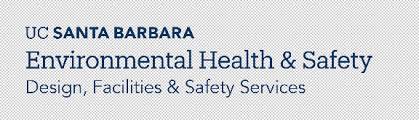 ProductItem No.Description/FeaturesImagePriceBodybilt 1757-F1J757 CREseat depth adjuster (seat slider) 2.5” rangeadjustable backrest height and angleadjustable seat tilt and tension control26” five-star baseheight-adjusting chrome footing360-degree swivelhard floor casters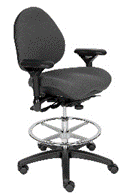 Verify with the vendor for current UC pricingBodybilt J707-B6J707-B6mid-back stool designed for labs, medicaland manufacturing locationshydraulic base with fixed-height footingfoot-activated seat height adjustmentmoderately contoured seat pan10 ergonomic adjustments allow the user tocontrol their own comfort level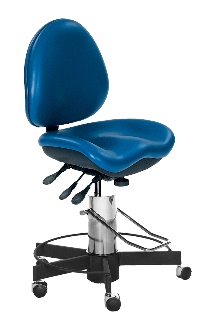 Verify with the vendor for current UC pricingECD Lab Pro2300-Badjustable back height & anglecontoured waterfall edge seat (reinforced)available in Memory or Molded foammultiple seat and back sizesthree (3) cylinder heights & 2 stool kitheights fitting multiple users/applications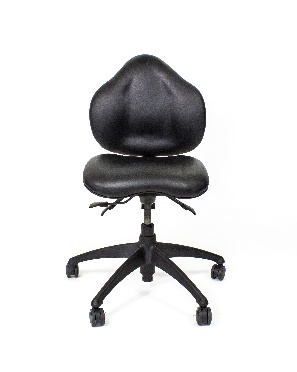 $332.27GlobalMalagaLow Back Drafting Stool3141.3infinite back angle adjustmentsadjustable seat back heightseat and back adjust independently and lockin any positiontilt tension controlteardrop adjustable arm rest option isavailabledouble radius back with lumbar support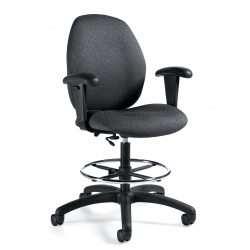 $680.12GlobalTye 1924-6Low-Back1924.6air-flow breathable mesh backtilt adjustmentsadjustable seat heightadjustable seat depthprovides ergonomic comfort and supportavailable in vinyl or fabric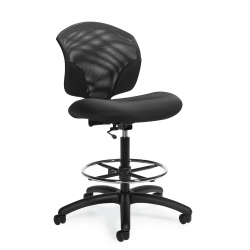 $305.40Office Master (Om)Classic Lab StoolCLS-61pneumatic lifttilting backrestsliding seat panadjustable back heightvariety of fabrics and colorsavailable in Small/Petite build and Average/Medium build sizes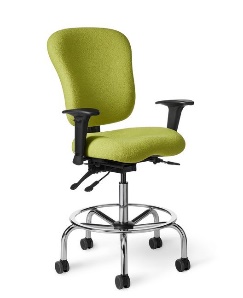 $350.93Office MasterDB54backrest shape allows for full rearwardstretchideal for working in frequent side-to-side taskingdesigned specifically for laboratory, healthcare, and clean room and technicalapplicationsvarious cylinder heights available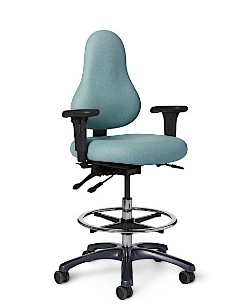 $419.73SitOnIt Seating Knack Stool3323 Y/e3 A80 FG1 C5 BO ABinternal back height adjustmentwaterfall seat front promotes circulationdurable fabric300lb weight capacitylifetime warranty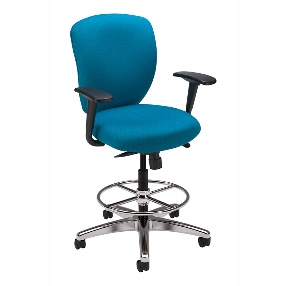 $405.33SitOnIt SeatingTR2 Stool40 B A43 FG1 C5 S1 BO ABmulti-function swivel tiltwaterfall seat front promotes circulationheight-adjustable back provides lumbarsupport300lb weight capacitymultiple arm rest options available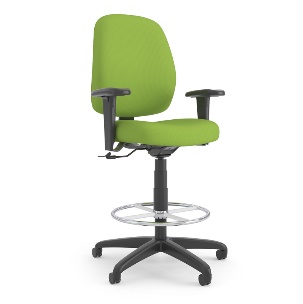 $384.53VWR Biofit-MVMT76263-552comfortable with full ergonomic support andfunctionality with no loss of adjustability orstability at maximum seat heightable to withstand 3-shift usage 365 days peryeardesigned specifically for laboratory,healthcare, and clean room and technicalapplicationsengineered for easy, efficient, and effective cleanabilityLEED compliantmeets industry standard ANSI-BIFMA X5.1 performance and safety standards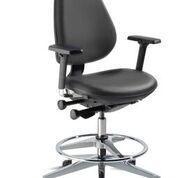 $961.40* Products AvailableThrough Gateway at UC Preferred PricingPlease note: Prices, availability, supply chain issues and shipping delays may change without notice or price guaranteesGateway Vendors: Global, Perfect Fit Ergo, Santa Barbara Office Interiors,VWR  